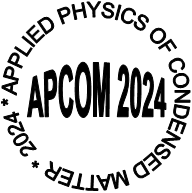 APPLICATION FORM(Please fill in and send by e-mail to the chairman of the organizing committee jan.vajda@stuba.sk before January 31, 2024)Mr. / Lady / Miss (Please cross out inappropriate options)Title:   Prof./Dr./Dipl.Eng./PhD.Student/Student Name and surname:	………………………………………………………Institution:	Contact address	Postal Code: 	…Country:………………….Tel.:	 Email:………………………….Address for exact issue of an invoice (please consult it with your economy department):VAT No. (IČ DPH):………………………………	I intend to submit the paper for oral presentation with preliminary title:I propose to incorporate my contribution into the main content area No. (please cross out inappropriate options or highlight appropriate option)    1   2    3    4    5    6    7Date: ………………….Signature:…………………            http://kf.elf.stuba.sk/~apcom/